İÇİNDEKİLERKurum Kimlik Bilgileri……………………………………………………………………………………………Kurumun Genel Özellikleri…………………………………………………………………………………….Personel Bilgileri……………………………………………………………………………………………………
3.1. Öğretmen Norm Kadro Bilgileri…………………………………………………………………………
3.2. Kurumda Çalışan Personel Sayısı………………………………………………………………………..Öğrenci Bilgileri……………………………………………………………………………………………………..
4.1. Şube ve Öğrenci Sayıları…………………………………………………………………………………….
4.2. Öğrencilere İlişkin Veriler…………………………………………………………………………………..Bina ve Arsa Bilgileri………………………………………………………………………………………………
5.1. Teknolojik Düzey………………………………………………………………………………………………..Kurullar ve Komisyonlar…………………………………………………………………………………………Kurumun Sosyal-Sportif Faaliyetleri……………………………………………………………………….Kurumun Başarıları………………………………………………………………………………………………..Kurumun Sorunları ve Çözüm Önerileri………………………………………………………………….   Hizmetli sayıları20415 OKUL GELİRLERİ:GELİRLERDEVİR BAKİYE:47.656.29ÖĞRENCİ BAĞIŞLARI:45.914.00OKUL ETKİNLİĞİ:961.00-KİRA GELİRİ:12.000.00-OKUL ÇAYI:1685.00-ATIK KAĞIT:450.00-TOPLAM:108.666.29- GİDERLER:TEMİZLİK GİDERİ:1661.71FOTOKOPİ-BİLGİSAYAR  GİDERİ:9798.9BOYA-BADANA GİDERİ:5493.10-ELEKTRİK  BAKIM ONARIM:609.6-İLETİŞİM GİDERİ:457.5-HİZMET ALIMI(PERSONEL):39.835.22-KIRTASİYE VE SPOR MAL.:8009.65ÖĞRENCİ YARDIM –BESLENME VB GİDER:750.60-TOPLAM GİDER:60.946.78BAKİYE :47.719.51-2015 YILINDA YAPILACAK FAALİYETLER:1.DENEME SINAVLARININ YAPILMASI.2.8.SINIFLAR İÇİN ETÜD ÇALIŞMALARI YAPILMASI.3.BİLGİ YARIŞMALARININ VE SINIF MÜNAZARALARININ YAPILMASI.4.OKUL KERMESİ DÜZENLENMESİ5.SINIF TEMSİLCİLERİ İLE KAHVALTI DÜZENLENMESİ6.OKUL ÇAYI DÜZENLENMESİ7.ÖĞRENCİ GEZİLERİ.8.OKUL İÇİ SİNEMA –TİYATRO VB.ETKİNLİKLER DÜZENLENMESİ9.HUZUR EVİ –ÇOCUK ESİRGEME KURUMU ZİYARETİ10.FAKİR-YOKSUL AİLELERİN TESPİT EDİLEREK EV ZİYARETLERİ DÜZENLENMESİ.11.SENE SONU OKUL ETKİNLİKLERİ DÜZENLENMESİBulunduğu Yerİzmir /Kemalpaşa Kurumun Resmî AdıMerkez Atatürk İlk okulu ve Orta  Okulu AdresiMeserretçioğlu Cad.No:13 Kemalpaşa /İzmirTelefon232 878 10 45fak232 878 62 63E-posta AdresiKemalpaşa atatürk @hotmail.comSeviyesiAÖğretim Şekliİkili Öğretime Başlama YılıKurum Koduİlk okul:747891 orta okul:976659Okulda Görülen Yabancı Diliİngilizce Okul MüdürüNamık Kemal ERTAŞ (1)Müdür Yardımcısıİklokul 2 Orta okul 2 TarihçesiOkulumuz Meserretçioğlu caddesi No:13 adresinde olup , Milli Eğitim Bakanlığı tarafından 1965-1966 yıllarında yaptırılmış eğitim-öğretime açılmıştır.Bina 2334 m² olup tek katlı olarak yapılmış 1986 yılına kadar devam etmiştir.1986-1987 öğretim yılında 2.kat ilavesi 1999 yılında yan tarafa 4 katlı ilave bina yapılmıştır.1997-1998 öğretim yılında 8 yıllık eğitime başlayıp eğitim ve öğretime devam edilmektedir. Okulumuz ilk okul ve orta okul olarak eğitim vermektedir. Sabahçılar orta okul  öğleden sonra ilk okul  olarak eğitim vermektedir.2015 eğitim yılından sonra bütün sınıflarda ve laboratuarlarda akıllı tahta vardır. Bina ve Arsa BilgileriBetonarmedir. Bina 2334 m² olup tek katlı olarak yapılmış 1986 yılına kadar devam etmiştir.1986-1987 öğretim yılında 2.kat ilavesi 1999 yılında yan tarafa 4 katlı ilave bina yapılmıştır. 23 sınıf, 1 adet teknoloji tasarım sınıfı, 1 adet müdür odası, 4 adet müdür yardımcısı odası, 1 adet fen laboratuvarı, 1 adet öğretmenler odası, 1 adet spor odası, 1 adet toplantı odası, 1 adet bilgisayar odası, 2 adet rehberlik odası, 1 adet okul aile birliği odası, arşiv ve bütün sınıflarda internet vardır.Okulun İsmiİzmir Kemalpaşa Merkez Atatürk İlkokulu ve OrtaokuluDerslik Sayısı23Ana Sınıfı Derslik Sayısı2Özel Eğitim Sınıfı Derslik Sayısı1İşlik ve Atölyeler1Fen Laboratuvarı1Müdür Ve Müdür Yardımcısı Odası5 Rehberlik2 Bilgisayar Laboratuvarı 1 Kütüphane0 Toplantı Salonu1Isınma Şekli, Elektrik ve Su Durumu DoğalgazGüvenlik ve HijyenHizmetliler Tarafından ( Satın alma yoluyla) Yatılılık ve Bursluluk Durumu 10 ÖĞRENCİ BURSLUAkılı hatta28Sıra NoBranş AdıDers SaatiNorm KadroKadroluSözleşmeliAylıksız İzindeÜcretli/ GörevlendirmeTOPLAMKAD BAŞ OKUL GÖREVDOĞ.ÖN SON  RAPBAŞ OK GÖRNorm İhtiyaç1Okul Müdürü1112Müdür Yardımcısı443Okul Öncesi Öğret.4444Sınıf Öğretmenliği232035Türkçe661616İlköğretim Matematik5557Fen ve Teknoloji4448Sosyal Bilgileri339Yabancı Dil (İngilizce)6511610Din Kül. Ve Ah. Bilgisi444111Teknoloji ve Tasarım222112Müzik11113Görsel Sanatlar11114Beden Eğitimi22215Bilişim Teknolojileri11116Rehber Öğretmen444TOPLAMTOPLAM6321KadroluAylıksızİzindeAile birliğiİş kurÜcretliToplamİhtiyaçHİZMETLİ(5)235Memur0TOPLAM2014 Yılı İtibariyle Öğretmenlerin Eğitim Durumu2014 Yılı İtibariyle Öğretmenlerin Eğitim Durumu2014 Yılı İtibariyle Öğretmenlerin Eğitim Durumu2014 Yılı İtibariyle Öğretmenlerin Eğitim DurumuSıraEğitim DüzeyiSayıYüzde1Ön Lisans2%1,322Lisans62% 97,363Yüksek Lisans2% 1,321. Sınıf2. Sınıf3. Sınıf4. SınıfAna SınıfıİLK OKUL TOP5. Sınıf6. Sınıf7. Sınıf8. SınıfORT TOPLAMG.TOPLAMŞube Sayısı656742765552149Öğrenci Sayısı208166181224838622241921511617281590Yıla Göre Sınıf MevcutlarıYıla Göre Sınıf MevcutlarıYıla Göre Sınıf MevcutlarıYıla Göre Sınıf MevcutlarıYıla Göre Sınıf MevcutlarıYıla Göre Sınıf MevcutlarıYıla Göre Sınıf MevcutlarıYıla Göre Sınıf Mevcutlarıİlköğretim 1. Kademe Ortalama Sınıf Mevcutlarıİlköğretim 1. Kademe Ortalama Sınıf Mevcutlarıİlköğretim 1. Kademe Ortalama Sınıf Mevcutlarıİlköğretim 1. Kademe Ortalama Sınıf Mevcutlarıİlköğretim 2. Kademe Ortalama Sınıf Mevcutlarıİlköğretim 2. Kademe Ortalama Sınıf Mevcutlarıİlköğretim 2. Kademe Ortalama Sınıf Mevcutlarıİlköğretim 2. Kademe Ortalama Sınıf Mevcutları2013-20142014-20152015-20162016-20172013-20142014-20152015-20162016-20173032363030301. Kademe Öğrenci Sayısına İlişkin Bilgiler1. Kademe Öğrenci Sayısına İlişkin Bilgiler1. Kademe Öğrenci Sayısına İlişkin Bilgiler1. Kademe Öğrenci Sayısına İlişkin Bilgiler1. Kademe Öğrenci Sayısına İlişkin Bilgiler1. Kademe Öğrenci Sayısına İlişkin Bilgiler1. Kademe Öğrenci Sayısına İlişkin Bilgiler1. Kademe Öğrenci Sayısına İlişkin Bilgiler1. Kademe Öğrenci Sayısına İlişkin Bilgiler2013-20142013-20142014-20152014-20152015-20162015-20162016-20172016-2017KızErkekKızErkekKızErkekKızErkekÖğrenci Sayısı430402404433412450Toplam Öğrenci Sayısı8328328378378628622. Kademe Öğrenci Sayısına İlişkin Bilgiler2. Kademe Öğrenci Sayısına İlişkin Bilgiler2. Kademe Öğrenci Sayısına İlişkin Bilgiler2. Kademe Öğrenci Sayısına İlişkin Bilgiler2. Kademe Öğrenci Sayısına İlişkin Bilgiler2. Kademe Öğrenci Sayısına İlişkin Bilgiler2. Kademe Öğrenci Sayısına İlişkin Bilgiler2. Kademe Öğrenci Sayısına İlişkin Bilgiler2. Kademe Öğrenci Sayısına İlişkin Bilgiler2013-20142013-20142014-20152014-20152015-20162015-20162016-20172016-2017KızErkekKızErkekKızErkekKızErkekÖğrenci Sayısı310350318356338390Toplam Öğrenci Sayısı660660674674728İlköğretim 1. Kademe Karşılaştırmalı Öğretmen/Öğrenci Durumu 2014 – 2015 İlköğretim 1. Kademe Karşılaştırmalı Öğretmen/Öğrenci Durumu 2014 – 2015 İlköğretim 1. Kademe Karşılaştırmalı Öğretmen/Öğrenci Durumu 2014 – 2015 2015/2016ÖğretmenÖğrenciOkulÖğretmenÖğrenciOkulToplam Öğretmen SayısıToplam Öğrenci SayısıÖğretmen Başına Düşen Öğrenci SayısıToplam Öğretmen SayısıToplam Öğrenci SayısıÖğretmen Başına Düşen Öğrenci Sayısı23837342386237İlköğretim 2. Kademe Karşılaştırmalı Öğretmen/Öğrenci Durumu 2014 – 2015İlköğretim 2. Kademe Karşılaştırmalı Öğretmen/Öğrenci Durumu 2014 – 2015İlköğretim 2. Kademe Karşılaştırmalı Öğretmen/Öğrenci Durumu 2014 – 20152015/20162015/20162015/20162015/2016ÖğretmenÖğretmenÖğrenciOkulÖğrenciOkulToplam Öğretmen Sayısı ( 2. Kademeye Derse Giren Öğretmen Sayısı) Toplam Öğretmen SayısıToplam Öğrenci SayısıÖğretmen Başına Düşen Öğrenci SayısıToplam Öğrenci SayısıÖğretmen Başına Düşen Öğrenci Sayısı306742972830Yıllara Göre Mezun Olan Öğrenci OranıYıllara Göre Mezun Olan Öğrenci OranıYıllara Göre Mezun Olan Öğrenci OranıYıllara Göre Mezun Olan Öğrenci OranıYıllara Göre Mezun Olan Öğrenci OranıYıllara Göre Mezun Olan Öğrenci OranıYıllara Göre Mezun Olan Öğrenci OranıYıllara Göre Mezun Olan Öğrenci Oranı20122012201320132014201420152015Öğrenci SayısıMezun SayısıÖğrenci SayısıMezun SayısıÖğrenci SayısıMezun SayısıÖğrenci SayısıMezun SayısıÖğrenci SayısıMezun Sayısı674198728209Öğrencilerin TEOG Başarılarına İlişkin BilgilerÖğrencilerin TEOG Başarılarına İlişkin BilgilerÖğrencilerin TEOG Başarılarına İlişkin Bilgiler2013-20142013-20142014/2015KızErkekKızErkekFEN LİSESİ001FEN LİSESİSOSYAL LİSE00143ANADOLU LİSESİ67674842İMAM HATİP AN LİSESİ001013AÇIK LİSE00713ANADOLUTEKNİK LİSE34312623ASKERİ LİSE003ÖZEL ANADOLU LİSE5253ÖZEL MES LİSE2100TOPLAM1081019795Sınıf Tekrarı Yapan Öğrenci SayısıSınıf Tekrarı Yapan Öğrenci SayısıSınıf Tekrarı Yapan Öğrenci SayısıÖğretim YılıToplam Öğrenci SayısıSınıf Tekrarı Yapan Öğrenci Sayısı2011-201202012-201302013-201402015-2016Ödül ve CezalarÖdül ve CezalarÖdül ve CezalarÖdül ve Cezalar2013-2014 2. Dönem2014-2015 2. Dönem2015-2016 2. DönemOnur Belgesi Alan Öğrenci Sayısı128196168Teşekkür Belgesi Alan Öğrenci Sayısı248256243Takdir Belgesi Alan Öğrenci Sayısı147153144Disiplin Cezası Alan Öğrenci Sayısı000ÜSTÜN BAŞARI BELGESİ ALAN178189156BAŞARI BEŞGESİ ALAN162168154Okul/Kurumun Teknolojik Alt YapısıOkul/Kurumun Teknolojik Alt YapısıOkul/Kurumun Teknolojik Alt YapısıOkul/Kurumun Teknolojik Alt YapısıOkul/Kurumun Teknolojik Alt YapısıOkul/Kurumun Teknolojik Alt YapısıAraç-Gereçler2013201420152016İhtiyaçMasaüstü Bilgisayar22221612Dizüstü Bilgisayar2220Yazıcı7770Tarayıcı1110TepegözProjeksiyon20250Televizyon0000İnternet Bağlantısı4523Fen Laboratuarı1111Bilgisayar Laboratuarı111Faks111Video222DVD PlayerFotoğraf Makinesi0111Kamera810154Okulun İnternet SitesiyokyokvarAkıllı tahta28Zümre Öğretmenler KuruluZümre Öğretmenler Kurulu1. Sınıf:HURİYE AKDAĞ2. Sınıf:ÖZCAN DURMUŞ3. Sınıf:SERAP ERKAN4. Sınıf:İ.CAMA YALINKILIÇ5. SınıfTürkçe :AHMET KORALMatematik :         ENGİN ERKANFen ve Tek. İ.ENDER OĞUZSosyal Bil.FATİH EKİCİİngilizce :YELİZ TOYDin Kül. KADİR ÇAKMAKTek-Tas. FUAT ELİBOLMüzik  A.BENGÜ DUMANGör. San.SEYHAN KARABeden Eği:,Nazmi ALTUNTAŞAnasınıfı:İLKNUR ÇALGIBİLİŞİM: ZEYBEP POYRAZREH:MEHMET AVCIMuayene-Teslim Alma-Sayım KomisyonuMuayene-Teslim Alma-Sayım KomisyonuBaşkan  MÜD.YRD. ELNAN TAŞANFUAT ELİBOLYASEMİN ARIKANBaşkan  MÜD.YRD. ELNAN TAŞANFUAT ELİBOLYASEMİN ARIKANSatın Alma KuruluSatın Alma KuruluBaşkan (Müd. Yard.) İSMAİL BEYDİLLİENGİN ERKANAhmet AKDALÖğrenci Davranışlarını Değerlendirme KuruluÖğrenci Davranışlarını Değerlendirme KuruluBaşkan (Müd. Yard.)  İsmail BEYDİLLİMehmet AVCI Engin ERKANFatih EKİCİSevda ÇAPKIN(AİLE) BAŞAlperen FIRAT(ÖĞREN  TEMOkul Aile Birliği TemsilcileriOkul Aile Birliği TemsilcileriMüdür  N.KEMAL ERTAŞMüdür Yardımcısı ELVAN  TAŞAN TOPALFatma Akpınar ,TUBA KÖRTUBA KÖRÖğrenci Meclisi KuruluÖğrenci Meclisi KuruluÖğretmen    İSMAİL BEYDİLLİÖğretmen : SEYHAN KARAÖğrenci  :FATİH EKİCİOkullarda Şiddeti Önleme KomisyonuOkullarda Şiddeti Önleme KomisyonuBaşkan (Müdür) N.Kemal ERTAŞM.Ali SAĞLIK (M,YRD)Mehmet AVCIZehra  KÖKTAŞMUHİTTİN KIRKPINARRehberlik Hizmetleri Yürütme KomisyonuRehberlik Hizmetleri Yürütme KomisyonuBaşkan (Müdür)NAMIK KEMAL ERTAŞMüdür Yardımcısı FATMA BEKTAŞDanışman Öğretmen MEHMET AVCIDanışman Öğretmen ZEHRA GÖKTAŞ5. Sınıf Öğret. Tem ENGİN ERKAN6. Sınıf Öğret. Tem. İ.ENDER OĞUZ7. Sınıf Öğret. Tem.FATİH EKİCİ8. Sınıf Öğret. Tem.ELİF TURAN AKBULAKOkul Aile Bir. Tem.SEVDA ÇAPKINOkul Öğrenci Tem. AYSU KAYNARÖğrenci KuruluÖğrenci KuruluMüdür Yardımcısı FATMA BEKTAŞDanışman Öğretmen MEHMET AVCI6-7-8’den Başkan ALPEREN FIRAT4-5’den 2.Başkan ZEYNEP GÜRBÜZ5.Öğrenci BÜŞRA DİLBER6.Öğrenci  UFUK YILDIRIM7.Öğrenci EDE NUR SUBAŞI8.Öğrenci TUĞÇE GÜMÜŞYazı İnceleme KomisyonuYazı İnceleme KomisyonuBaşkan (Müdür Yard.)  FATMA BEKTAŞTürkçe Öğretmeni EYYÜP YAVUZBranş Öğretmeni   YAŞAR ÖZTÜRKSEYHAN KARASOS ETKSOS ETKNAMIK KEMAL ERTAŞFATMA BEKTAŞDİHAN ÇAKMAKKADİR ÇAKMAKENGİN ERKANAYŞEGÜL KOÇAKEYLÜL DİNÇ(ÖĞR)SEVDA CAPKIN(VELİ)Stratejik Plânlama EkibiStratejik Plânlama EkibiM.ALİ SAĞLIKİSMAİL BEYDİLLİMEHMET AVCITARIK KEYİFLİStratejik ÜST KURULIUStratejik ÜST KURULIUN.KAMAL ERTAŞELİF TURAN AKBULAKYELİZ TOYCAYAN ARIKANHAVVA GÜÇSAVKANTİN DENETLEME KOMKANTİN DENETLEME KOMELŞVAN TAŞANFATMA BEKTAŞTUBA KÖRYAŞAR ÖZTÜRKTÖREN KUT KOMTÖREN KUT KOMİSMAİL BEYDİLLİ FATMA BEKTAŞ,ELVAN TOPALNAZMİ ALTIUNTAŞSERDAR EROĞPLUÖZCAN DURMUŞTKYTKYİSMAİL BEYDİLLİCİĞDEM MURATHANFUAT ELİBOLİ.ENDER OĞUZHEHMET AVCIENGİN ERKANYELİZ TOYWeb Yayın KomisyonuWeb Yayın KomisyonuBaşkan (Müdür Yard.) FATMA BEKTAŞBilişim Tek. Öğret.ZEYNEP BOYRAZASLI GÜRCANNİHAN ÇAKMAKÇAYAN ARIKANOkul Risk Takip Kurulu (RİTA)Okul Risk Takip Kurulu (RİTA)FATMA BEKTAŞMEHMET AVCIZEHRA GÖKTAŞCİĞDEM MURATHANİ.ENDER OĞUZMUHİTTİN KIRKPINARDEM  EĞT OKUL MEC KURDEM  EĞT OKUL MEC KURFATMA BEKTAŞM.ALİ SAĞLIKFATİH EKİCİEYYÜP YAVUZSENA BİRSAN(ÖĞRENCİ)Sosyal-Kültürel ve Tanıtım Programları2014-2015 YIL SONU ETKİNLİKLER SKEÇ SİİR DİNLETİSİ , OROTORYOM ,KERMES 2014-2015 YIL  VELİ ÇAY SOHBETLERİGezi İnceleme ProgramlarıÇANAKKALE GEZİSİ ,ANKARA GEZİSİEğitici Faaliyetler1.REHBER ÖĞRETMENİ TARAFINDAN BAŞARIYI ARTIRMAK İÇİN YAPILACAK FAALİYETLERLE İLGİLİ  ÖĞRENCİLERE SEMİNER VERİLMESİHAFTA İÇİ VE HAFTA SONU KURS LARIN DÜZENLENMESİVELİ ZİYARETLERİNİN YAPILMASIVELİ GÖRÜŞME SAAATLERİN DÜZENLENMESİSpor Alanındaki Başarıları2013-2014 yılında futbolda il 3. Lüğü vardır2014-2015 eğitim öğretim yılında Yıldızlarda ilçe birinciliği ,voleybolda ilçe ikinciliği vardırSanat-Kültür Alanındaki Başarıları2013 2014 yılında değişik zamanlarda düzenlenen  resim ve komposizyon yarışmalarında ilçe birinciliği ve ilçe 2.cliği almıştır Deneme Sınavları Başarıları2014 kasım ayında yapılan teog sınavında ilçe de birinci ilde 123 lüğü almıştır.SORUNLARÇÖZÜM ÖNERİLERİFİZİKİ SORUNLAR1-Sınıfların Eğitim Ve Öğretime Uygun Olmayışı2-Okul bahçesinin öğrenci mevcuduna göre yetersiz olması3-ikili eğitimin olması4-ilk okul ve ortaokulun birlikte ayı mekanda olması birisi sabah birisi öğleden sonra olması1.Atatürk okulun ya ilk okul yada orta okul diye ayrılması Kemalpaşa ya  3 tane 25 derslik okulların yapılması bu yapıldığı zaman okullardaki öğrenci sayıları da düşer ortam da genişler Okullaşma oranları artırılmalı ikili öğretime  son verilmeliİlk okul ve orta okullar biri birlerinden tamamen bağımsız olmalı her okulun müdürü ayrı idarecisi öğretmeni ayrı olmalı biri an önce bu işlemler yapılmalıEĞİTİM ÖĞRETİM ALANINDAKİ SORUNLAR1 Bazı velilerin aşırı derecede ilgisiz olmaları2.Okul kütüphanesinin yeterince olmaması3.Öğrencilerin kitap okumaya yönelik ilgisiz olmaları4.Bazı öğrencilerin sınıflardaki davranışları İlgisiz olan veliler tespit edilip ev ziyaretlerin yapılması velilerle çay sohbetleri düzenlenmeli Okulumuzda hemen bir kütüphane yapılmalı kütüphaneye öğrencileri çekmek için ora donatılmalı bazen orada fil izletilmeli öğrencilerin kitap okuma ilgisini çekebilmek için kitap çok okuyan öğrenciler ödüllendirilmeli herkesin göreceği bir ortamda ödüllendirilmeliDavranışları bozuk olan öğrencilerle özel ilgilenilmeli ve o öğrencilerin aileleri ziyaret edilmeli o öğrencilere kitap okuma alışkanlığı kazandırılmalı 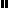 